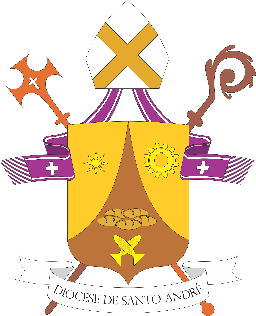 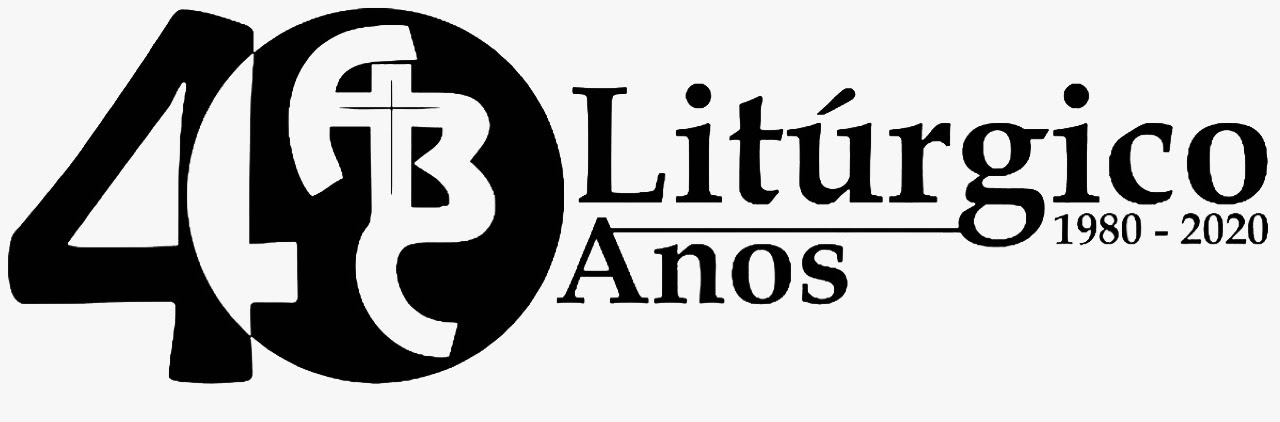 [Subsídio para rezar em casa – N. 25 – 30/08/2020]MÊS VOCACIONAL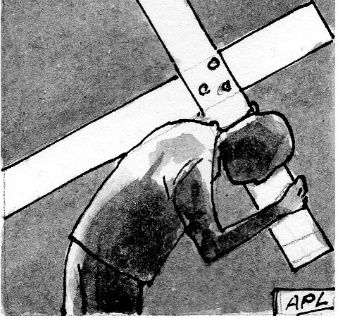 Dia Nacional do Catequista22º DOMINGO DO TEMPO COMUMCANTO DE ABERTURAEis-me aqui, Senhor! / Eis-me aqui, Senhor!   //:Pra fazer tua vontade, / pra viver no teu amor.:// Eis-me aqui, Senhor.1. O Senhor é o Pastor que me conduz, / por caminho nunca visto me enviou. / Sou chamado a ser fermento, sal e luz / e, por isso, respondi: Aqui estou!2. Ele pôs em minha boca uma canção, / me ungiu como profeta e trovador / da história e da vida do meu povo / e, por isso, respondi: Aqui estou!A. Em nome do Pai e do Filho e do Espírito Santo. T. AmémA. Que Deus nosso Pai, fonte do amor e da misericórdia, esteja no meio de nós!
T. Bendito seja Deus que nos reuniu no amor de Cristo.A. Ao sermos acolhidos pelo Pai, percebemos o quanto somos amados, pois Ele está à espera de cada um de nós. Participemos desta celebração com muita alegria e esperança, rendendo graças a Deus pelos dons que nos concede, hoje, especialmente, por todos os catequistas. ATO DE CONTRIÇÃOA. Reconheçamos a necessidade que temos da misericórdia divina:A. Tende compaixão de nós, Senhor.T. Porque somos pecadores.A. Manifestai, Senhor, a vossa misericórdia.T. E dai-nos a vossa salvação.HINO DE LOUVORT. Glória a Deus nas alturas, e paz na terra aos homens por Ele amados. Senhor Deus, rei dos céus, Deus Pai todo-poderoso, nós vos louvamos, nós vos bendizemos, nós vos adoramos, nós vos glorificamos, nós vos damos graças por vossa imensa glória. Senhor Jesus Cristo, Filho Unigênito, Senhor Deus, Cordeiro de Deus, Filho de Deus Pai, vós, que tirais o pecado do mundo, tende piedade de nós. Vós, que tirais o pecado do mundo, acolhei a nossa súplica. Vós, que estais à direita do Pai, tende piedade de nós. Só vós sois o Santo; só vós, o Senhor; só vós, o Altíssimo, Jesus Cristo, com o Espírito Santo, na glória de Deus Pai. Amém.DEUS NOS FALAA. Não tenhamos medo de anunciar a Palavra de Deus! Pois, hoje, atentos às leituras, percebemos o quanto é preciso confiar, fazer de nossa coragem e nossas vidas um sacrifício agradável a Deus.PRIMEIRA LEITURA (Jr 20,7-9)Leitura do Livro do Profeta Jeremias.Seduziste-me, Senhor, e deixei-me seduzir; foste mais forte, tiveste mais poder. Tornei-me alvo de irrisão o dia inteiro, todos zombam de mim. Todas as vezes que falo, levanto a voz, clamando contra a maldade e invocando calamidades; a palavra do Senhor tornou-se para mim fonte de vergonha e de chacota o dia inteiro. Disse comigo: “Não quero mais lembrar-me disso nem falar mais em nome dele”.  Senti, então, dentro de mim um fogo ardente a penetrar-me o corpo todo: desfaleci, sem forças para suportar. Palavra do Senhor.T. Graças a Deus.SALMO RESPONSORIAL [Sl 62 (63)]A minh’alma tem sede de vós como a terra sedenta, ó meu Deus!- Sois vós, ó Senhor, o meu Deus! / Desde a aurora ansioso vos busco! / A minh’alma tem sede de vós, / minha carne também vos deseja, /como terra sedenta e sem água!- Venho, assim, contemplar-vos no templo, / para ver vossa glória e poder. / Vosso amor vale mais do que a vida: / e por isso meus lábios vos louvam.- Quero, pois, vos louvar pela vida / e elevar para vós minhas mãos! / A minh’alma será saciada, / como em grande banquete de festa; / cantará a alegria em meus lábios, / ao cantar para vós meu louvor.- Para mim fostes sempre um socorro; / de vossas asas à sombra eu exulto! / Minha alma se agarra em vós; / com poder vossa mão me sustenta.SEGUNDA LEITURA (Rm 12,1-2)Leitura da Carta de São Paulo aos Romanos.Pela misericórdia de Deus, eu vos exorto, irmãos, a vos oferecerdes em sacrifício vivo, santo e agradável a Deus: este é o vosso culto espiritual. Não vos conformeis com o mundo, mas transformai-vos, renovando vossa maneira de pensar e de julgar, para que possais distinguir o que é da vontade de Deus, isto é, o que é bom, o que lhe agrada, o que é perfeito. Palavra do Senhor.T. Graças a Deus.ACLAMAÇÃO AO EVANGELHOAleluia, aleluia, aleluia.Que o Pai do Senhor Jesus Cristo / nos dê do saber o Espírito / e conheçamos, assim, a esperança / à qual nos chamou, como herança!EVANGELHO (Mt 16,21-27)Naquele tempo, Jesus começou a mostrar a seus discípulos que devia ir a Jerusalém e sofrer muito da parte dos anciãos, dos sumos sacerdotes e dos mestres da Lei, e que devia ser morto e ressuscitar no terceiro dia. Então Pedro tomou Jesus à parte e começou a repreendê-lo, dizendo: “Deus não permita tal coisa, Senhor! Que isso nunca te aconteça!” Jesus, porém, voltou-se para Pedro e disse: “Vai para longe, satanás! Tu és para mim uma pedra de tropeço, porque não pensas as coisas de Deus, mas sim as coisas dos homens!” Então Jesus disse aos discípulos: “Se alguém quer me seguir, renuncie a si mesmo, tome sua cruz e me siga. Pois, quem quiser salvar a sua vida, vai perdê-la; e quem perder a sua vida por causa de mim, vai encontrá-la. De fato, que adianta ao homem ganhar o mundo inteiro, mas perder a sua vida? O que poderá alguém dar em troca de sua vida? Porque o Filho do Homem virá na glória do seu Pai, com os seus anjos, e então retribuirá a cada um de acordo com a sua conduta”.Palavra da Salvação.T. Glória a vós, Senhor.REFLEXÃO (Sugerimos que se faça uma reflexão acerca da Palavra)PROFISSÃO DE FÉT. Creio em Deus Pai Todo-Poderoso, criador do céu e da Terra, e em Jesus Cristo, seu único Filho, nosso Senhor; que foi concebido pelo poder do Espírito Santo, nasceu da Virgem Maria, padeceu sob Pôncio Pilatos, foi crucificado, morto e sepultado, desceu à mansão dos mortos, ressuscitou ao terceiro dia, subiu aos céus, está sentado à direita de Deus Pai Todo-Poderoso, donde há de vir a julgar os vivos e os mortos. Creio no Espírito Santo, na Santa Igreja Católica, na comunhão dos Santos, na remissão dos Pecados, na ressurreição da carne, na vida eterna. Amém.PRECES DOS IRMÃOSA. Dirijamos ao Pai das misericórdias nossas preces:L. Senhor, protegei e livrai a vossa Igreja das perseguições, dai força e coragem ao nosso querido papa Francisco, aos bispos e a todo o clero. Nós vos pedimos:T. Por vosso amor, ouvi-nos, Senhor.L. Senhor, derramai as vossas bênçãos e graças sobre as nossas comunidades, para que sejam sinal de vossa presença através dos trabalhos de evangelização e caridade. Nós vos pedimos:T. Por vosso amor, ouvi-nos, Senhor.L. Senhor, Pai de bondade, olhai pelos nossos catequistas, para que não desanimem e, na alegria, continuem sendo verdadeiros construtores do Reino de Deus. Nós vos pedimos:T. Por vosso amor, ouvi-nos, Senhor.A. É necessário rezar! Rezar em todos os momentos, por todas as situações, rezar pelas vocações! Estamos encerrando o mês vocacional e, neste Ano Vocacional Diocesano, intensifiquemos as nossas orações para que a nossa vocação seja fortalecida, sustentada pelo amor de Deus. Que os nossos seminaristas e vocacionados sejam perseverantes; que os diáconos, religiosos e religiosas sejam persistentes anunciadores e evangelizadores; que os nossos sacerdotes sejam fiéis pastores, segundo a vontade de Deus. Rezemos juntos:T. Jesus, / Mestre Divino, / que chamastes os apóstolos a vos seguirem, / continuai a passar pelos nossos caminhos, / pelas nossas famílias, / pelas nossas escolas, / e continuai a repetir o convite / a muitos dos nossos jovens. / Dai coragem às pessoas convidadas. / Dai força para que vos sejam fiéis / na missão de apóstolos leigos, / sacerdotes, / diáconos, / religiosos e religiosas, / para o bem do Povo de Deus / e de toda a humanidade. Amém!MOMENTO DE AÇÃO DE GRAÇASSugerimos neste momento que o animador motive os outros participantes a renderem graças a Deus. Por exemplo: “Pelo que queremos agradecer a Deus hoje?”ATO DE COMUNHÃO ESPIRITUAL A. Façamos agora nossa Comunhão Espiritual. Santo Afonso Maria de Ligório explica-nos o que é isto: “Consiste no desejo de receber a Jesus Sacramentado e em dar-lhe um amoroso abraço, como se já o tivéssemos recebido”. Em um momento de silêncio pensemos na Eucaristia. Meditemos em cada frase que diremos a seguir...T. Vinde, Jesus adorável, vinde ao meu pobre coração; (Pausa) / Vinde saciar meu desejo; (Pausa) / Vinde meu adorado Jesus, vinde ó dulcíssimo Jesus! (Pausa) / Creio que estais presente na Eucaristia! (Pausa) / Vos amo sobre todas as coisas; (Pausa) / Desejo receber-vos em minha vida; (Pausa) / Vinde espiritualmente a meu coração, permanecei em mim e faça que nunca vos abandone.(Momento de silêncio)ORAÇÃO A NOSSA SENHORAT. À vossa proteção recorremos, Santa Mãe de Deus. Não desprezeis as nossas súplicas em nossas necessidades, mas livrai-nos sempre de todos os perigos, ó Virgem gloriosa e bendita!Ave Maria...Permaneçamos unidos a Jesus.